Subject : Basic Mathematics Instructor : Raza Ahmed Khan E.mail : raza.ahmed@inu.edu.pk Assigning Date : 14th September , 2020 End Date: 20th September, 2020 Attempt all the questions, each question having (5) marks Q1. Transpose to make 𝒙 the subject:𝑦 = 3𝑥Sol: y=3x3x+y=0xy= 3X= 3y ans𝑦 = 1/𝑥Sol:  y=1/xXy=1X=1y    ans c. 𝑦= 7𝑥 – 5sol: y=7x-5x=2y     ansD.𝑦 = 1/2 𝑥 – 7Sol: y=1/2x -7X=1/2-7yX=2/6y   ansQ2. Solve the followings 2: a. ½  x 3/2 (x-4) = 6       -21x +12 = -6-3xSol: 2 x 1/2 x  + 3/2 (x-4) x2 =6x2            -21x  +12 = -6 -3x1x  + 3x -12=12            =21x+3x=-6-124x = 12 +12             -18 = -18X = 24 6/4 1              X = -18 1/-18 1x= 6            x=1  ansb: 4x ½  (2x-4) = 18-1-7m   =   -8m+7Sol:2  x 4x +1/2 (2x-4) = 18x2              -1-7m   =   -8m+78x +1 (2x – 4)= 36          -7m + 8m =7+110x = 36+4               1m = 810x = 40               1m = 8X = 40/10              M = 8X = 4              M = 8 ansQ3:Sol: (i) 2x + y =2          3x  + 7y= 14A xB X = B -1 BA =(2x7)(3x1)  = 14 + 3 = 17  not equal to 0A -1 = 1/17[A] A -1= 1/17  A -1= 1/17 [ (7x2)(-1x14)]                   [(-3x2)(2x14  ]A -1= 1/17                    [14  -14]   [-6     28]A -1= 1/17  =A -1 =                                     ans(ii)Sol: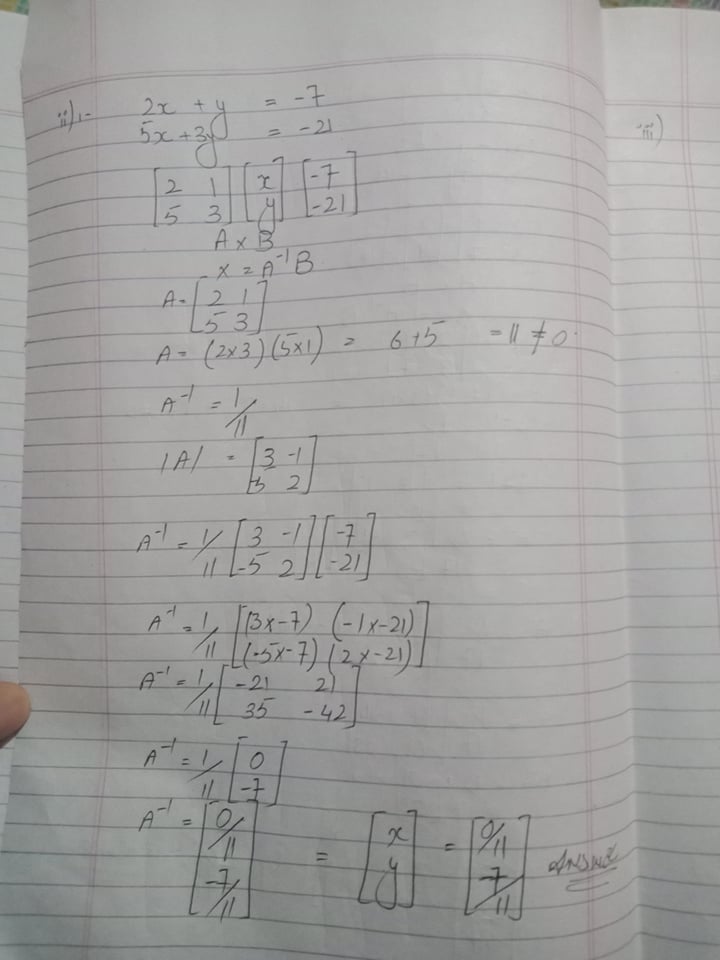 (iii)Sol: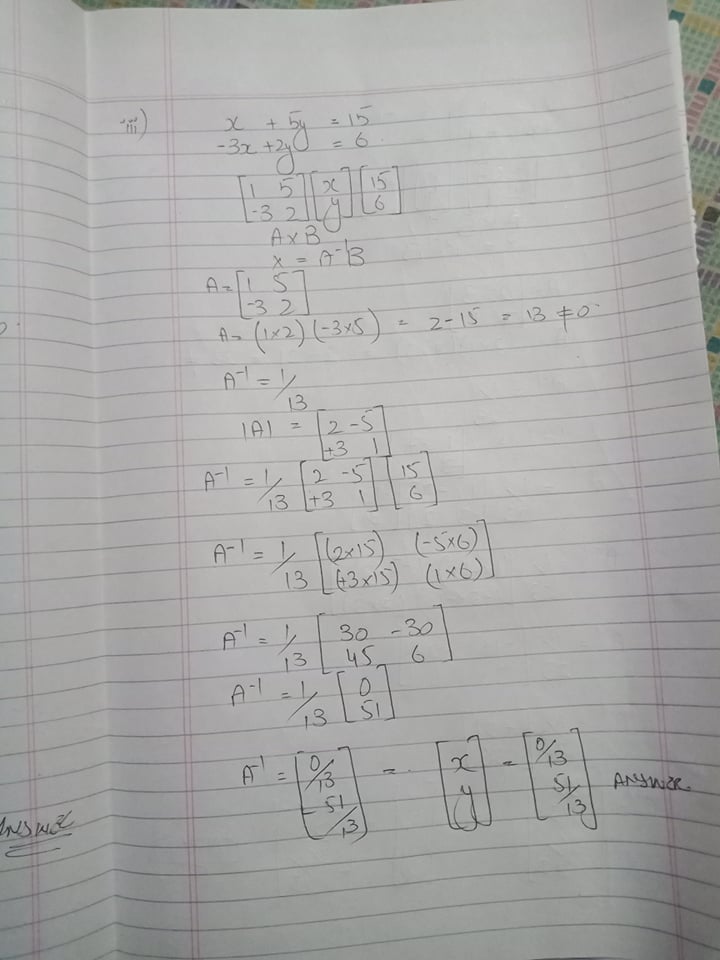 (iv)Sol: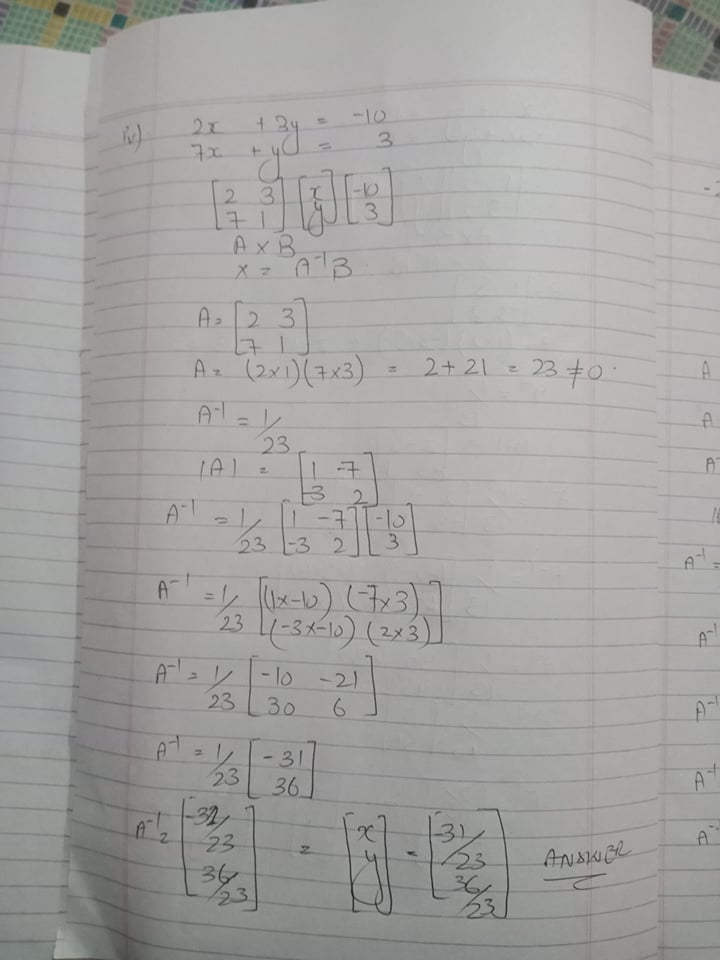 Question # 4If A = [ 3     1]   then find   [A]          [-2    3]
sol:If A = [ 3     1]   then find   [A]          [-2    3]
A= = [ 3     1]            [-2      3]A=(3x3)(-2x1)          9-2#0A -1   =  1/7[A] = [ 3     -1]            [+2      3]   ansQuestion#5Write each product as single matrix1)        [3   1   -1][0    -1    2]Sol:        [3   1   -1]        [0    -1    2][(3x1)(1x0)(1x1)][(3x-1)(1x2)(-1x0)] [3    0   -1][-0   -2   0] ansIi) [3   -2   2]    Sol: [3   -2   2]    [(3x1)(-2x2)(2x-2)][3    -4   -4]  ans(iii)Sol:                                                                  Ans(iv)       Sol:=Question #6If   A  [1  4]     B=[-3   2]    c=[1  0]          [2   1]         [4  0[          [0   2]Sol:            A = [1  4]     B=[-3   2]    c=[1  0]                 [2   1]         [4  0[          [0   2]      Find A 2 +BCA=  [1  4]      x     A=  [1  4]            [2   1]                  [2   1]       A 2=B=[-3   2]     x    c=  [1   0]    [4    0]                  [0    2]BCBCA2  +  BC =                                      A2   +                         BC                                                                                                ansquestion 7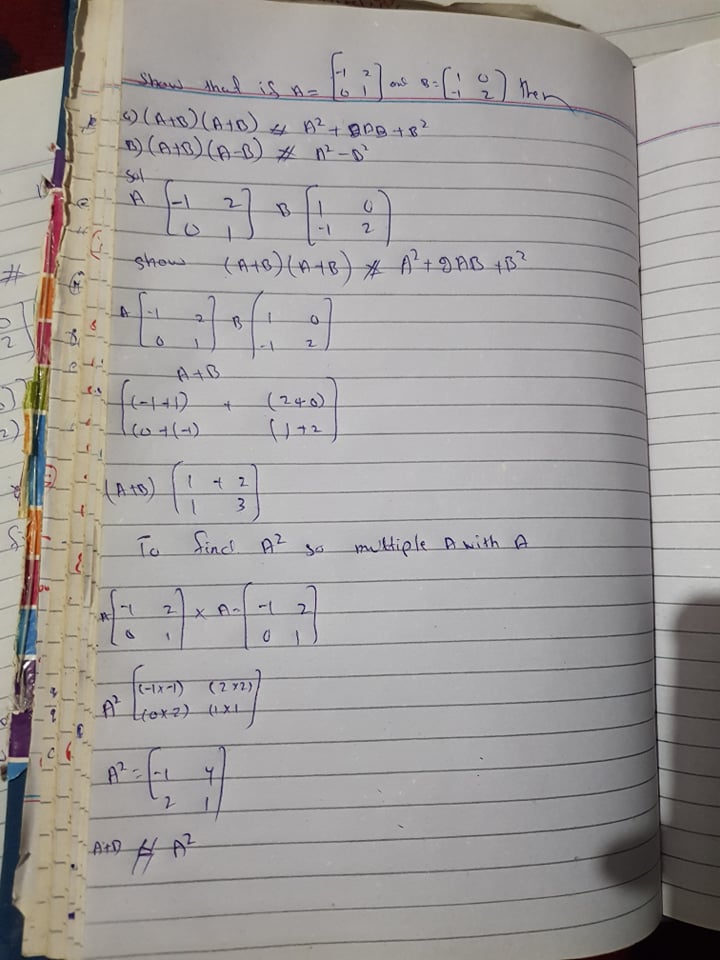 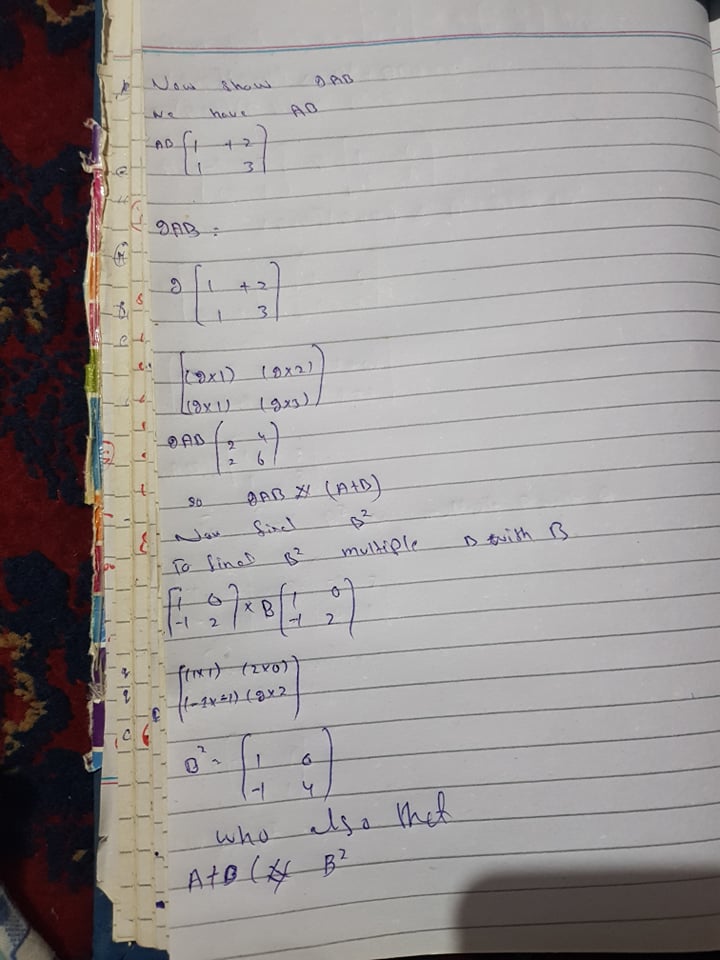 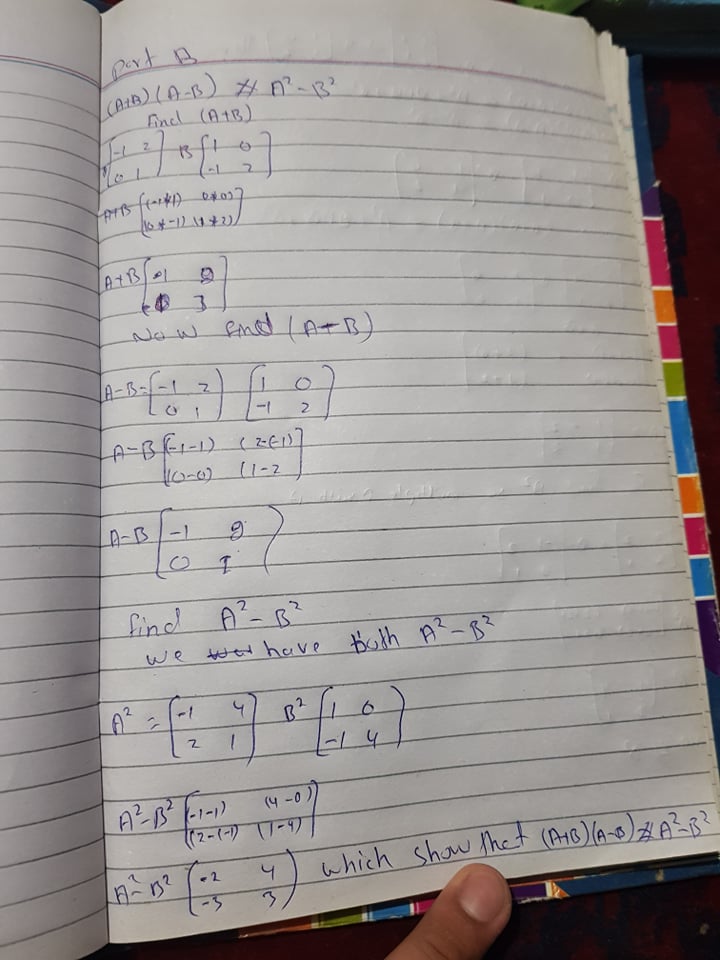 2     13     7Xy2142     13     77    - 1-3     27    - 1-3     2214022  0/1722/17Xy       1   -121      0       1   -121      012      -212      -22   -2   -11    1     -21     0    -11   -2       5-1   - 1     3-1     -2    42   -2   -11    1     -21     0    -11   -2       5-1   - 1     3-1     -2    4(2x-1)     (-2x-1)      (-1x-1)(1x-2)     (1x-1)        (-2x-2)(1x5)       (0x3)         (-1x4) -2     +2    +1-2      -1     +4 5        0     -4 -1     -2      5-1      -1     3 -1     -2     4 2     -2    - 11      1     -2 1       0     -1-1     -2      5-1      -1     3 -1     -2     4 2     -2    - 11      1     -2 1       0     -1(-1x2) (-2x1) ( 5x1)-1x-2) (-1x1) (3x0)(-1x1) (-2x-2) (4x-1)-2    -2   5+2    -1    0+1    +4    -4 (1x1)   4x2)(2x4)   (1x1) 1       88        1(-3x1)  (2x0)(4x0)  (0x2)-3   00     01   88    1-3   00     0